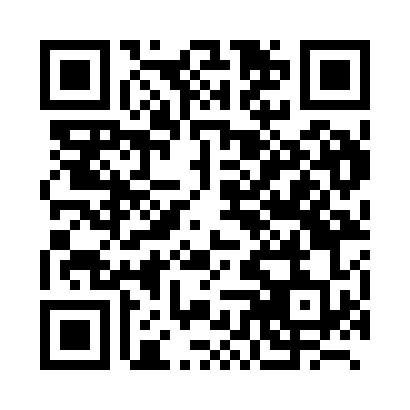 Prayer times for Cetturu, BelgiumWed 1 May 2024 - Fri 31 May 2024High Latitude Method: Angle Based RulePrayer Calculation Method: Muslim World LeagueAsar Calculation Method: ShafiPrayer times provided by https://www.salahtimes.comDateDayFajrSunriseDhuhrAsrMaghribIsha1Wed3:516:121:345:358:5611:072Thu3:486:101:345:368:5811:103Fri3:456:081:335:378:5911:134Sat3:426:071:335:379:0111:155Sun3:386:051:335:389:0211:186Mon3:356:031:335:389:0411:217Tue3:326:021:335:399:0511:248Wed3:296:001:335:399:0711:279Thu3:255:581:335:409:0811:3010Fri3:225:571:335:419:1011:3311Sat3:195:551:335:419:1111:3612Sun3:185:541:335:429:1311:3913Mon3:175:521:335:429:1411:4114Tue3:165:511:335:439:1611:4215Wed3:165:501:335:439:1711:4216Thu3:155:481:335:449:1811:4317Fri3:155:471:335:449:2011:4418Sat3:145:461:335:459:2111:4419Sun3:145:441:335:469:2311:4520Mon3:135:431:335:469:2411:4521Tue3:135:421:335:479:2511:4622Wed3:135:411:335:479:2611:4723Thu3:125:401:335:489:2811:4724Fri3:125:391:345:489:2911:4825Sat3:115:381:345:499:3011:4826Sun3:115:371:345:499:3111:4927Mon3:115:361:345:509:3311:4928Tue3:105:351:345:509:3411:5029Wed3:105:341:345:509:3511:5130Thu3:105:331:345:519:3611:5131Fri3:105:321:345:519:3711:52